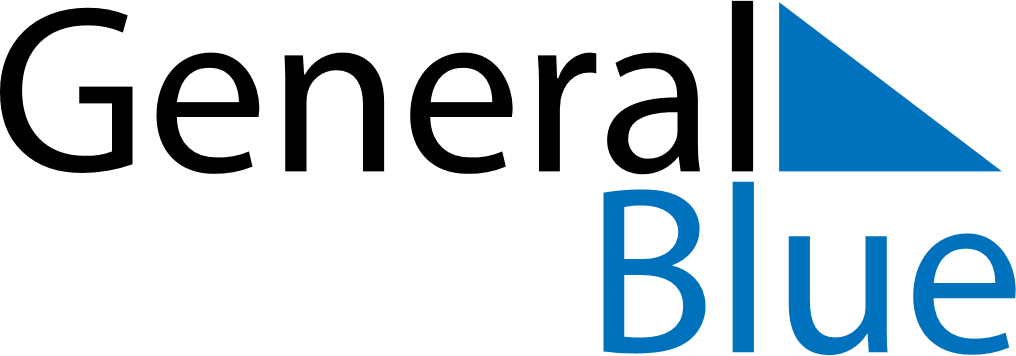 September 2023September 2023September 2023September 2023September 2023September 2023South AfricaSouth AfricaSouth AfricaSouth AfricaSouth AfricaSouth AfricaSundayMondayTuesdayWednesdayThursdayFridaySaturday123456789101112131415161718192021222324252627282930Heritage DayPublic HolidayNOTES